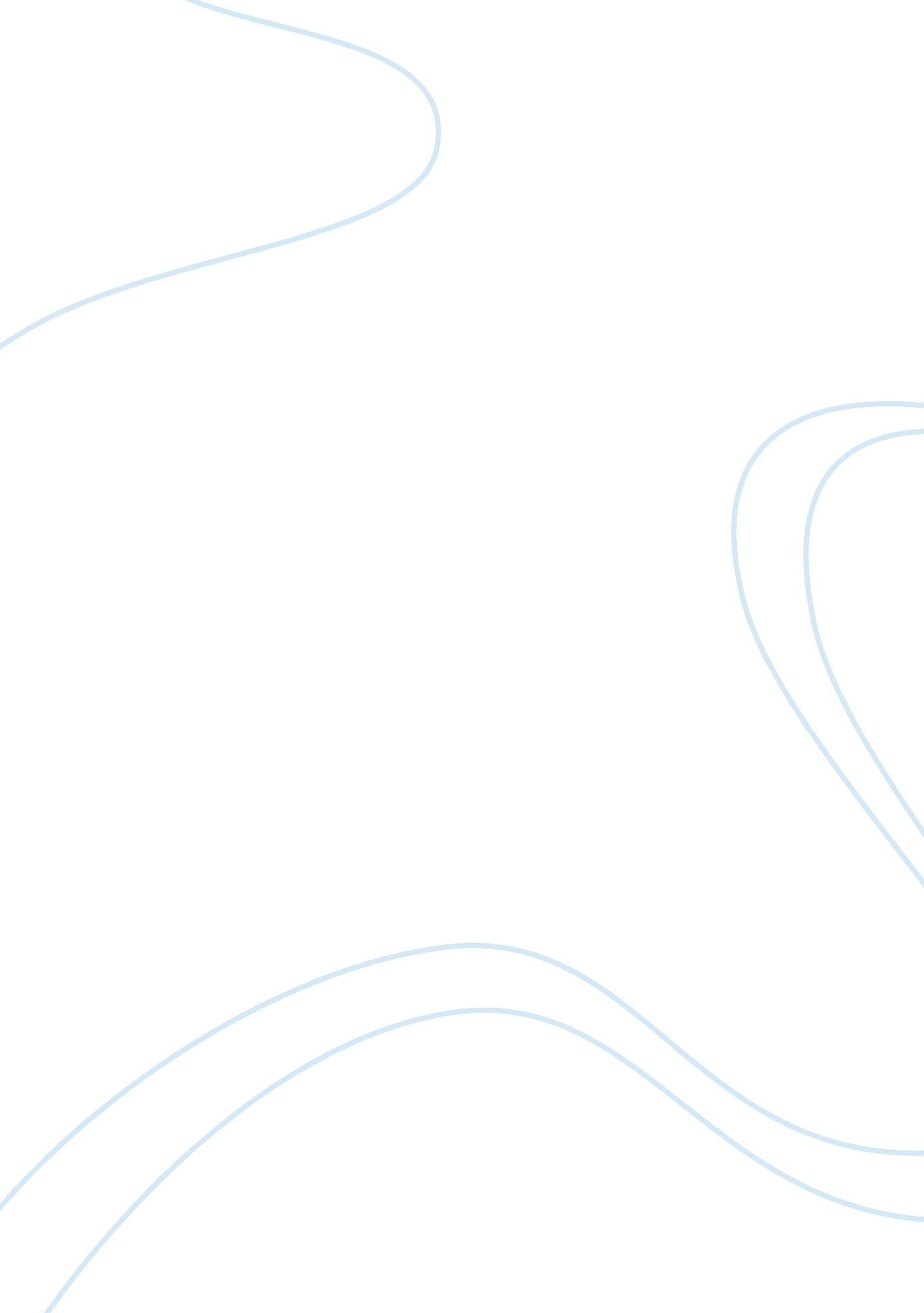 Managers essays examplesBusiness, Management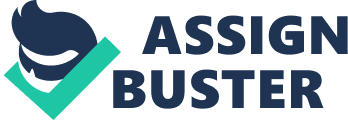 A manager has to be resilient, and it represents the ability to come up with solutions . one has to keep up with the pressure without showing wear and tear. A manager has to be confident. A manager has to have a conviction of what he /she is doing. A manager has to have organization skills. That means a manager has to develop a good plan and keep track of everything in a systematic manner. A good manager has to be approachable, and it means that a manager has to ensure that he keeps a conversation with people at any time they feel to do so. A manager has to exhibit a Sense of Commitment. A manager has to display a high sense of dedication for others to follow (Daft). Organizational commitment and Organizational culture Organizational commitment. It describes a feeling of attachment that an employee has towards the organization. Organizational culture. It describes the mission, expectations, vision and values manifested in the organizational internal working and its interaction with external people. Rules for companies and managers to act in an ethical manner Utilitarian rule 
Following a particular rule, the utilitarian rule looks at the consequences of a particular act. The rule looks at the rightness or wrongness of an act by a different method. The rule that has the best consequences is the best rule. Moral rights rule For one to make a good ethical manager one needs not to interfere with the rights of others. Six moral rights to be considered are; right to privacy where have control of their private lives, right to free consent, right to freedom of conscience, right to life and safety, right to due process and fair hearing and right to free speech. Justice rule Managers have to be seen to act in a just and also a fair manner whenever they deal with their employees. This rule enables employees to have confidence with the management. Practical rule Managers are supposed to be pragmatic in the decisions that they want to be implemented. Decisions are supposed to be practical in order for them to be easily implemented. Work cited Daft, Richard L. The New Era of Management. New York: Cengage Learning EMEA, 2008. 